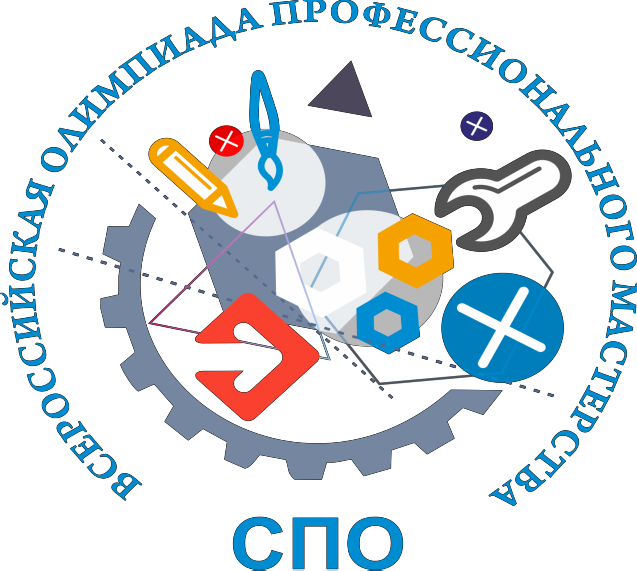 ЗАДАНИЕ I УРОВНЯ ДЛЯ УЧАСТНИКОВ РЕГИОНАЛЬНОГО ЭТАПА ВСЕРОССИЙСКОЙ ОЛИМПИАДЫ ПРОФЕССИОНАЛЬНОГО МАСТЕРСТВА обучающихся по УГС 49.00.00 «Физическая культура и спорт»ИНВАРИАНТНАЯ ЧАСТЬ:Выберите правильный ответ.Адресом электронной почты в сети Интернет может быть: www.psu.ru victor@ nT@@mgpu.nisk.ni2:5020/23.77xizOI23@DDOHRZ21.ukВам необходимо распечатать все страницы документа с первой по десятую и дополнительно еще и двадцатую страницу. В окне Печать – Страницы - номера вы зададите ...1-10-201-20 1,10,201-10,20Диаграмма в табличном редакторе MS Excel служит для ….создания графических объектов при оформлении таблиц;графического представления табличных числовых данных;заполнения ячеек таблицы графическими данными;упрощения создания формул в таблицах.Адресом электронной почты в сети может быть:АВС:aacctb@joHNahkfkg@god.see.univer.org3:5120.24.120user.yandex.ruСоциальная категория, которая определяет состояние и результативность  процесса образования в обществе,  его соответствие потребностям и ожиданиям различных социальных групп и общества в целом – это: содержание образования; качество образования; образовательный процесс; профессиональная компетентность. Назовите объект стандартизации:ПродукцияДекларация о соответствииСертификат соответствияГОСТ РГосударственное управление деятельности по стандартизации осуществляет Государственная думаКомитет МОКГоссовет РоссииГосстандарт РоссииГосстрой РоссииОрганы управления по делам ГО и ЧС на территориальном уровне создаются при: органах исполнительной власти субъектов РФорганах внутренних дел субъектов РФвоенных округах на территории РФМинистерстве обороны РФ  Какое вещество применяется для демеркуризации?чистая вода3% -ный раствор перекиси водорода1% -ный раствор аммиака20% -ная  хлорная известьВ какой последовательности следует оказывать помощь пострадавшему, находящемуся в бессознательном состоянии, если у него прекратилось дыхание и сердечная деятельность?Наружный массаж сердца, освобождение дыхательных путей, искусственная вентиляция легких.Искусственная вентиляция легких, наружный массаж сердца, освобождение дыхательных путей.Освобождение дыхательных путей, искусственная вентиляция легких, наружный массаж сердца.Продолжительность сдавливания конечности жгутом не должна превышать ...1,5 - 2 часа;40 - 50 минут;3 - 5 часов;2,5 - 3,5 часа.При движении по зараженной радиоактивными веществами местности необходимонаходиться в средствах индивидуальной защиты, избегать движения по высокой траве и кустарнику, без надобности не садиться и не прикасаться к местным предметам, не принимать пищу, не пить, не курить, не поднимать пыль и не ставить вещи на землю;периодически снимать средства индивидуальной защиты органов дыхания и кожи и отряхивать их от пыли, двигаться по высокой траве и кустарнику, принимать пищу и пить только при ясной безветренной погоде;находиться в средствах индивидуальной защиты, периодически снимать и отряхивать их от пыли, двигаться по высокой траве и кустарнику, не принимать пищу, не пить, не курить, не поднимать пыль и не ставить вещи на землю.Высота спортивного зала при проектировании, согласно СанПиН 2.4.2.2821-10 Спортивные залы,  должна составлять не менее4,0 м3,5 м6,0 м5,0 мИнвентарь защитного действия в волейболе:щитки, голеностопники, наколенникищитки, гетры, наколенники, подтрусникиналокотники, наколенники, голеностопникинаколенники, щитки, подтрусники, налокотникиСовокупность документов, содержащих наиболее полные сведения о работнике и его трудовой деятельности:Трудовой договорАрхивЛичное делоДолжностная инструкция.     Укажите, в каком случае ребенку может быть отказано о приеме в гражданство РФ:родители ребенка на момент его рождения являлись гражданами российского государствародители ребенка на момент его рождения постоянно проживали на территории российского государства, но были апатридамиодин из родителей ребенка на момент его рождения состоял в гражданствероссийского государствани в одном из перечисленных случаев.  Какая из характеристик российского государства не закреплена Конституции РФ:федеративноеобщенародное правовое демократическоеНекоммерческий сектор экономики включает в себя:предприятия малого и среднего бизнеса в сфере производства;частные образовательные учреждения;государственные образовательные учреждения;оптовые базы.Продолжительность рабочего времени работников в учреждении не может превышать: 36 часов в неделю;	40 часов в неделю; 48 часов в неделю; 	50 часов в неделю. Срок испытания при приеме на работу не может превышать: 1 недели;2-х недель; 	2-х месяцев; 	3-х месяцев. Какую проблему решает современная экономика?Инфляциясоциального неравенстваэкономического ростамонополизмавыбораОсновным документом о трудовой деятельности и трудовом стаже работника является:трудовая книжка;		паспорт;	диплом;	сертификат специалиста.Вставьте пропущенное слово (словосочетание, число):__________ - это  программное обеспечение для просмотра web-страниц. Поименный набор данных в памяти компьютера, имеющий признаки начала и конца записи и предназначенный для хранения информации на внешнем носителе, называется ______________. ___________- структурированный текст, в котором могут осуществляться переходы по выделенным меткам.Компьютерные программы, предназначенные для хранения и обработки данных, представленных в табличном виде, называют _____________________ таблицами или табличными процессорами.Государственный экзамен – это_________________ работа, которая  проводится в присутствии государственной экзаменационной комиссии с целью установления соответствия  уровня подготовки образовательному ____________________. Средствами стандартизации служат _____________________документы. (Аббревиатура)__________________ — совокупность обязательных требований к образованию определенного уровня и (или) к профессии, специальности и направлению подготовки, утвержденных федеральным органом исполнительной власти, осуществляющим функции по выработке государственной политики и нормативно-правовому регулированию в сфере образования.ГОСТ Р – это категория ___________________стандарта Российской Федерации.Комплекс мероприятий по переводу на военное положение Вооружённых Сил, экономики государства и органов государственной власти страны называется __________________.  Серьезные нарушения «Права войны» квалифицируются как ________________     _____________ . Дополните фразу: "Несение караульной службы является выполнением                 ____________задачи и                    от личного состава точного                    всех положений Устава гарнизонной и караульной служб Вооружённых Сил Российской Федерации и высокой бдительности"._____________  ______________  _____________  – это установленный порядок работы, отдыха, питания и сна.    Общая трудовая праводееспособность у гражданина возникает в возрасте ____________________.Согласно СанПиН 2.4.2.2821-10 Спортивные залы, на территории общеобразовательной организации выделяют следующие зоны: зона отдыха, __________ - ___________ зона и хозяйственная. Коньковые и классические лыжи должны иметь разные длину и _____________ в зависимости от роста и веса спортсмена. _______________называется деятельность по обучению и воспитанию граждан, которая осуществляется  работниками в образовательных организациях. Противоправные поступки, связанные с нарушением ________  __________, которые выражены в каком либо источнике права. Дополнить наименование документа: Федеральный закон РФ от 24.июня 1998 г. «Об основных гарантиях _________   __________ в Российской Федерации» Педагоги имеют право на __________ выбора и использования методик обучения и воспитания, учебных пособий и материалов, методов оценки знаний обучающихся. Образовательная организация – это некоммерческая организация, осуществляющая на основании _____________образовательную деятельность в качестве основного вида деятельности в соответствии с целями, ради достижения которых такая организация создана. Установите соответствие (1:1).Установите последовательность.Верный порядок ввода формулы: –5*(-1,5) в ячейку С4: 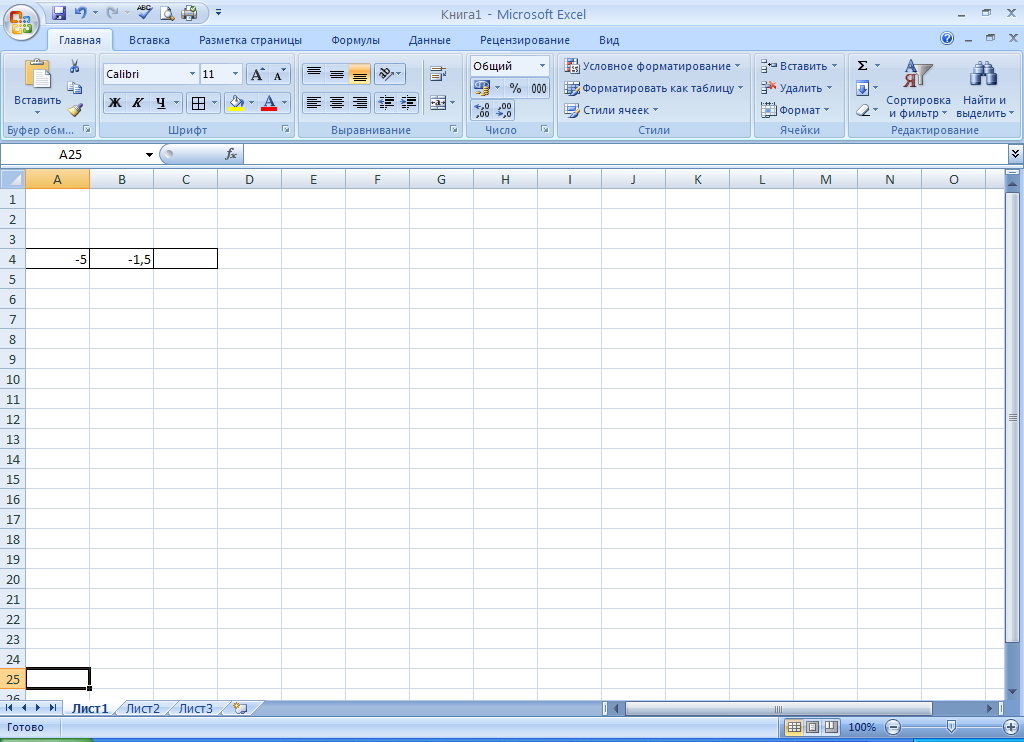 Нажать клавишу «=»Выделить ячейку С4Щелкнуть на ячейке А4 Щелкнуть на ячейке В4Нажать клавишу «*»Нажать клавишу ENTERВы работаете с таблицей из пяти строк. Как можно добавить две пустые строки в конец таблицы.Работа с таблицейМакетВыделить две последние строки Вставить снизуПеред вами фрагмент электронной таблицы. В ячейки C3 по C8 необходимо записать формулу, вычисляющие оценки по принципу: 100-80 баллов – отметка 5, 80-70 – отметка 4,70-50 – отметка 3, >50 – отметка 2. Выбирая из предложенных вариантов, напишите последовательность символов в формуле, которая должна содержаться в ячейке С3.ЕСЛИ(С3>70;4;=ЕСЛИ(С3>50;3;2)ЕСЛИ(C3>80;5; Опишите алгоритм копирования фрагмента текстаустановить курсор,копировать,выделить фрагмент, вставитьЭтапы применения видов контроля образовательных результатов: Текущий контроль  Входной контрольИтоговый контрольПромежуточный контроль. Иерархия системы субъектов стандартизации:Международная организация  стандартизации РосстандартСлужбы и отделы по стандартизации на предприятиях и в организациях Евразийский совет по стандартизации, метрологии и сертификации  Иерархия системы категорий стандартов:Международные стандарты Межгосударственные стандарты Стандарты организаций Национальные стандарты Определите последовательность подготовки и выполнения выпускной квалификационной работы:Анализ литературных источниковОпределение и формулировка темы работыВыполнение практической частиВыполнение теоретической частиРецензированиеЗащитаСравнительный анализ результатов исследованияЭтапы проведения аварийно-спасательных работ по спасению людей:эвакуация пострадавших из зон опасности;обеспечение доступа спасателей к пострадавшим и работы по деблокированию пострадавших;поиск и обнаружение пострадавших; первоочередное жизнеобеспечение пострадавших;оказание пострадавшим первой помощи.   Оказание первой медицинской помощи при открытых переломах:дать обезболивающее средство;остановить кровотечение и обработать края  раны антисептиком;в область перелома наложить стерильную повязку;провести (иммобилизацию) обездвиживание конечности. Во время урагана пострадавший получил несколько ран, открытый перелом и ожоги. Последовательность действий при оказании помощи:Остановить кровотечениеВосстановить дыхание и поддерживать сердечную деятельностьНаложить повязки на место ожогов Зафиксировать перелом«Оборудование физкультурно-спортивной зоны образовательной организации должно обеспечивать выполнение:…»Секционно-спортивных занятийДосуговых спортивных мероприятийПрограмм учебного предмета «Физической культуре»Оздоровительных мероприятий.Установка волейбольной сетки:Установка сетки.Установка правильной высоты сетки.Установка столбов.Открытие отверстий под волейбольные столбыНатяжение сетки.Проверка натяжения сетки.Проверка закрепления верхнего края сетки.Проверка закрепления нижнего края сеткиПоследовательность действия  правовых актов, регламентирующих образовательную деятельность педагога.Конвенция о правах ребенкаФедеральный закон «Об образовании в РФ»Конституция РФВсеобщая декларация прав человекаФедеральный государственный образовательный стандартЗа нарушения трудовой дисциплины работодатель имеет право применить следующие  дисциплинарные взыскания: выговор предупреждениеувольнениезамечаниеРасставьте перечисленные ниже источники права по степени убывания их юридической силы:Федеральный закон "О мировых судьях в Российской Федерации"Указ президента РФ "О мерах по обеспечению материальных гарантий независимости судей Конституционного Суда Российской Федерации"Конституция РФПостановление правительства РФ "О порядке выдачи органами внутренних дел РФ служебного оружия судьям"Федеральный Конституционный закон "О судебной системе Российской Федерации"Уголовный кодекс РФВАРИАТИВНАЯ ЧАСТЬ:Выберите правильный ответ.Психомоторная одаренность - это:хорошая адаптация в обществе;исключительные спортивные способности;нестандартное видение мира;умение общаться.Пассивный эмпирический  метод  исследования направленный на изучение психолого-педагогических особенностей человека на основе фиксации его  поведения  это:эксперимент;беседа;наблюдение;анкетирование.Система взглядов человека на окружающий мир, общество и себя в целом:убеждениямировоззрениевзглядымнение Моторные (внешние) действия человека выполняют функцию:исполнительскуюконтролирующуюрегулирующуюкорректирующую Генетически заложенная моторная активность человека и животного:умениедвижениедействиенавыкГазообмен в лёгких  и тканях происходит в результате:диффузиипонижения парциального давления в лёгкихповышения парциального давления в лёгкихпонижения парциального давления в тканяхОтделами центральной нервной системы являются:мост и спинной мозгголовной и спинной мозгсредний мозг и мозжечокголовной и промежуточный мозгЗа координацию движений отвечает отдел головного мозгагипоталамусмозжечокталамусбазальные ганглииПоверхностная мышца спины, верхняя часть которой поднимает, а нижняя опускает плечевой пояс,  называется …диафрагма;наружная косая;широчайшая;трапециевидная.Структурная и функциональная единица почки называется …Лоханкапетля Генле нефронацинусГигиеническая норма температуры воздуха в кабинете массажа: 18-20 Со; 20-22 Со; 22-24 Со; 24-26 Со. Пассивными называют упражнения:выполняемые с незначительным усилиемс помощью инструкторамысленные или усилием волина велотренажерес предметамиРазминка перед интенсивными (силовыми, скоростными) нагрузками оказывает следующее воздействие на организм:уменьшает кровоток в коже, способствует понижению теплоотдачи и предупреждению переохлаждения;увеличивает кровоток в коже, способствует повышению теплоотдачи и предупреждению перегревания;увеличивает кровоток в коже, способствует понижению теплоотдачи и предупреждению переохлаждения;способствует  повышению теплоотдачи и предупреждению перегревания.Кому принадлежат эти строки: «Теория только тогда имеет значение, когда она оправдывается на практике»?СократАристотельПлатонП. Ф. ЛесгафтЭффект физических упражнений определяется прежде всего:их формой;их содержанием;ритмической характеристикой;обобщенными (качественными) характеристиками.Ритм, как комплексная характеристика техники физических упражнений отражает:соразмерность во времени сильных акцентированных движений, связанных с активными мышечными усилиями и напряжениями, и слабых, относительно пассивных движений;частоту движений в единицу времени;взаимодействие внешних и внутренних сил в процессе движения;точность двигательного действия и его конечный результат.Сколько % должна составлять моторная плотность занятий физической культурой? не менее 50%не менее 60%не менее 70%не менее 90% не менее 80%Чем регламентируются гигиенические нормы и требования организации физкультурно-спортивной деятельности в спортивном зале?Распоряжением директора школы;Специальными санитарно-гигиеническими правилами (нормами) -СанПиН;Инструкцией учителя физической культуры (тренера).Учебной программой.Сколько % должна составлять общая плотность занятий физической культурой? не менее 50%не менее 60%не менее 70%не менее 90% не менее 80%В содержание физического упражнения входят: двигательные акты и функциональные изменения в организме по ходу его выполнения; показатели нагрузки и функциональные сдвиги в организме по ходу его выполнения; показатели оценки эффективности техники выполнения упражнения. Вставьте пропущенное слово (словосочетание, число):Основоположником  лечебной гимнастики   и создателем института по подготовке специалистов в области физического воспитания в нашей стране является  ______________________________. Врожденное свойство психики, отражающее динамику психических процессов, в основе которого лежит тип ВНД называется - _________________________. В своем трактате « ________________»  Аристотель выделил _____________ как своеобразную область знания. На первом этапе своего становления предметом  изучения психологии была ________.  Очень яркая (фотографичная) образная память, которую описал А.Р. Лурия, называется  ____________ .Ауксотонический режим мышечного сокращения – это режим, при котором  ______________  мышцы возрастает и изменяется длина. Относительное постоянство внутренней среды организма называется ____________ . Ухо не только дает способность слышать, но и отвечает за ________________ тела при решении повседневных задач – от подъёма по ступенькам до катания на роликах и коньках.  _______________ - реакция живого организма на раздражитель, проходящая с участием центральной нервной системы.  ____________________ нервная система управляет деятельностью внутренних органов, желез, гладкой мускулатуры и не подчиняется воли человека. Метод, позволяющий получить отпечаток стопы для определения ее формы, называется___________ .________________      ____________________      _________________ - медицинская дисциплина, применяющая средства физической культуры,  с целью лечения и реабилитации больных и инвалидов, а также профилактики заболеваний. Организованный процесс передачи и усвоения систем специальных знаний и двигательных действий, направленных на физическое и психическое совершенство человека, называется ____________________   ____________________.  Совокупность морфологических и функциональных признаков в их взаимосвязи и зависимости от окружающих условий, характеризующих процесс созревания и функционирования организма в каждый данный момент времени называется ___________________  ___________________. Контроль расхода времени на различные виды учебно-воспитательной деятельности с последующим анализом и расчетом плотности урока и его частей называется ______________  ___________.  _______________  ________________– длительный, многоступенчатый процесс поиска наиболее одаренных людей, способных достичь выдающихся результатов в конкретном виде спорта. ______________    __________________ – это уровень владения действием, при котором управление движениями происходит автоматизировано, т.е. не требуется специально направленного на них внимания. Работа, совершаемая мышцами при выполнении активных движений, называется_____________. Рычаг ____________ рода  обеспечивает  перемещение или равновесие головы в сагиттальной плоскости. Установите соответствие (1:1).Установите последовательность.Виды контроля, позволяющие выявить имеющиеся знания,   в зависимости от применения их педагогом в процессе изучения темы или раздела:текущий контроль;предварительный контроль;отсроченный контроль;итоговый контроль. Расположите  этапы процесса усвоения знаний в правильной последовательности.запоминание;применение на практике; восприятие;осмысление. Распределите «новообразования возраста» по мере их формирования.«Чувство взрослости»«Система Я»«Комплекс оживления»«Способность строить жизненные планы»Расшифруйте последовательность психологической формулы успешного обучения (УО): УО=М+П1+П2+П3+П4 +С:ПамятьПрименениеПониманиеСистемаМотивацияПриемУстановите последовательность основных структурных единиц «Введения»  исследовательской работы:проблема;объект;актуальность;предмет;гипотеза;цель;задачи.Большой круг кровообращения:Правое предсердиеАртерииЛевый желудочекВерхняя и нижняя полые веныВеныКапиллярыАортаОтделы позвоночника:поясничныйкрестцовыйшейныйкопчиковыйгрудной Малый круг кровообращения легочный стволлевый желудочек сердцасосудистая система легкихлевое предсердиелегочные артерииправый желудочек сердцалегочные вены Перинатальный период развития организма человека включает в себя стадии:стадию плодаэмбриональную стадиюпредзародышевую стадиюУкажите последовательность строения элементов бронхов от (большего к меньшему):бронхиолыальвеолыдольковые бронхиглавные бронхидолевые бронхи«Общей план работы по физическому воспитанию» включает:физкультурно-оздоровительные мероприятия; учебная работа; организационно-методическая работаврачебный контроль и медико-санитарный надзор; агитационно-пропагандистская работа; хозяйственная работа.физкультурно-массовая и спортивная работа во внеурочное время.«Положения о соревнованиях» включает в себя:Сроки и место проведения Общие положения.Состав участников.Программа и порядок проведения по дням.Цель и задачи данного соревнованияСистема зачета (определения победителей)Форма награждения. Этапы обучения двигательному действию.Совершенствование двигательного действия;Ознакомление с двигательным действием;Начальное разучивание двигательного действия;Закрепление двигательного действияУкажите последовательность формирования двигательного действия в процессе обучения: Умение высшего порядка;Двигательное умение;Двигательный навык;Знания.Выберите правильное распределение перечисленных ниже упражнений в занятии по общей физической подготовке(ОФП).ходьба или спокойный бег в чередовании с «дыхательными» упражнениями.упражнения, постепенно включающие в работу все большее количество мышечных групп.упражнения «на выносливость».упражнения «на быстроту и гибкость».упражнения «на силу».дыхательные упражнения.Продолжите определение: «Устойчивое …телаположение отместазависитрасположенияОЦТфизическихво времявыполненияупражнений151.Физические способности это:а. характеристики двигательных возможностей человека применительно к тем или иным видам мышечной деятельностиб. комплекс различных проявлений человека в определенной двигательной деятельности, в основе которых лежит понятие «мышечное усилие»в.комплекс морфологических свойств опорно-двигательного аппарата, обусловливающих эффективность выполнения мышечной деятельностиПиктограммаНазначение1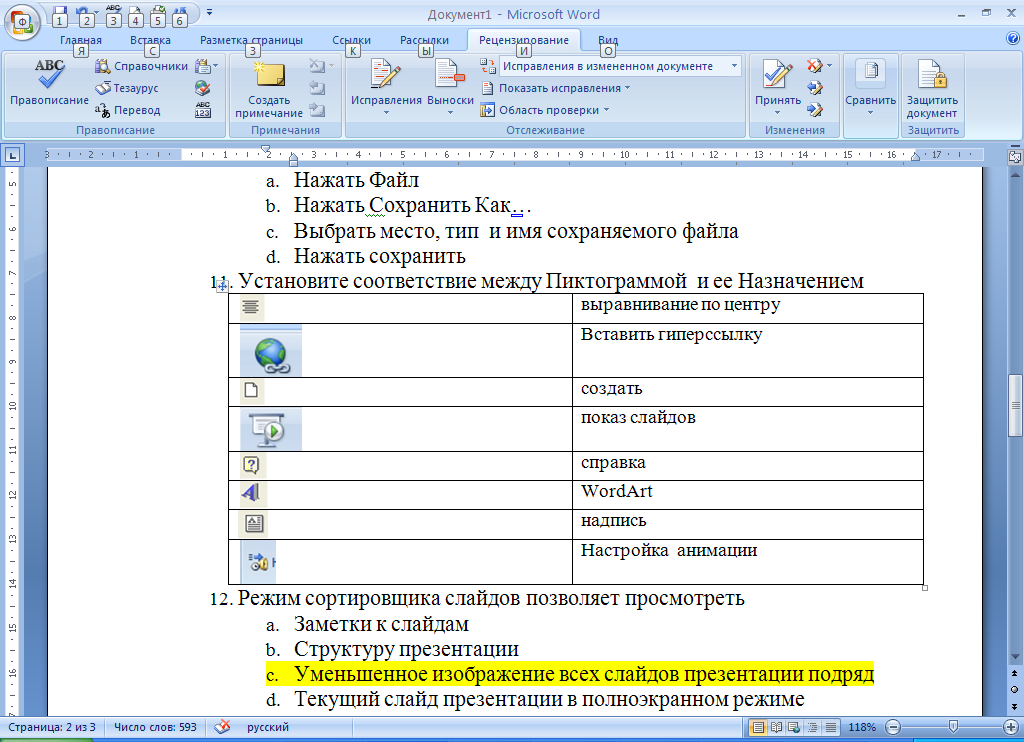 Вставить функцию2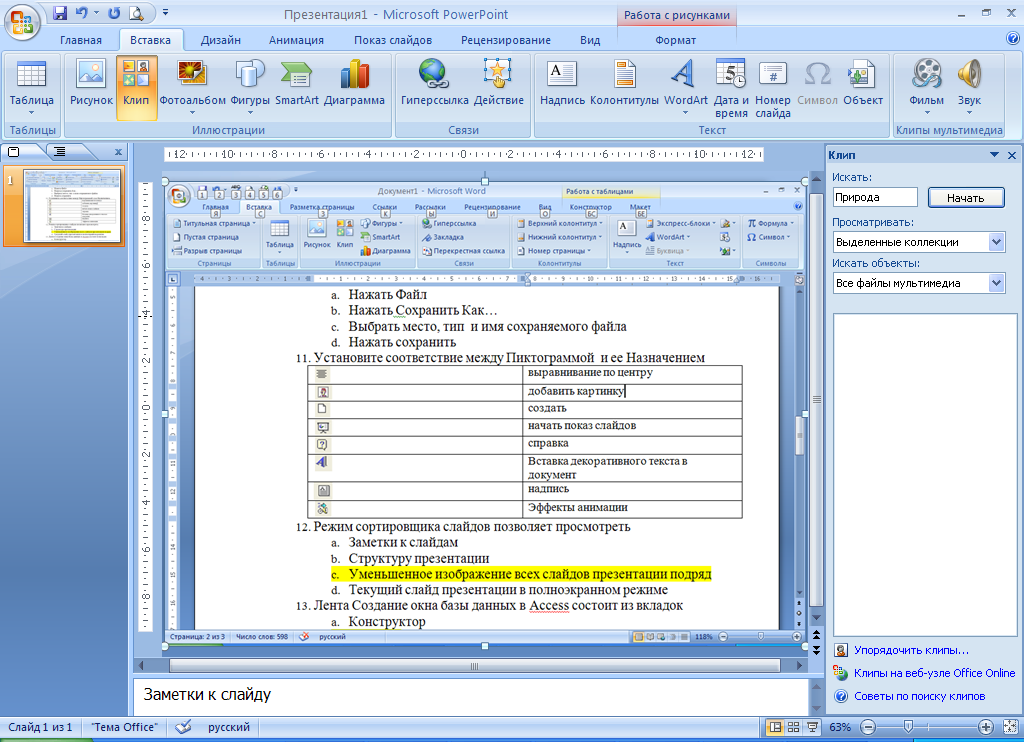 Защитить документ3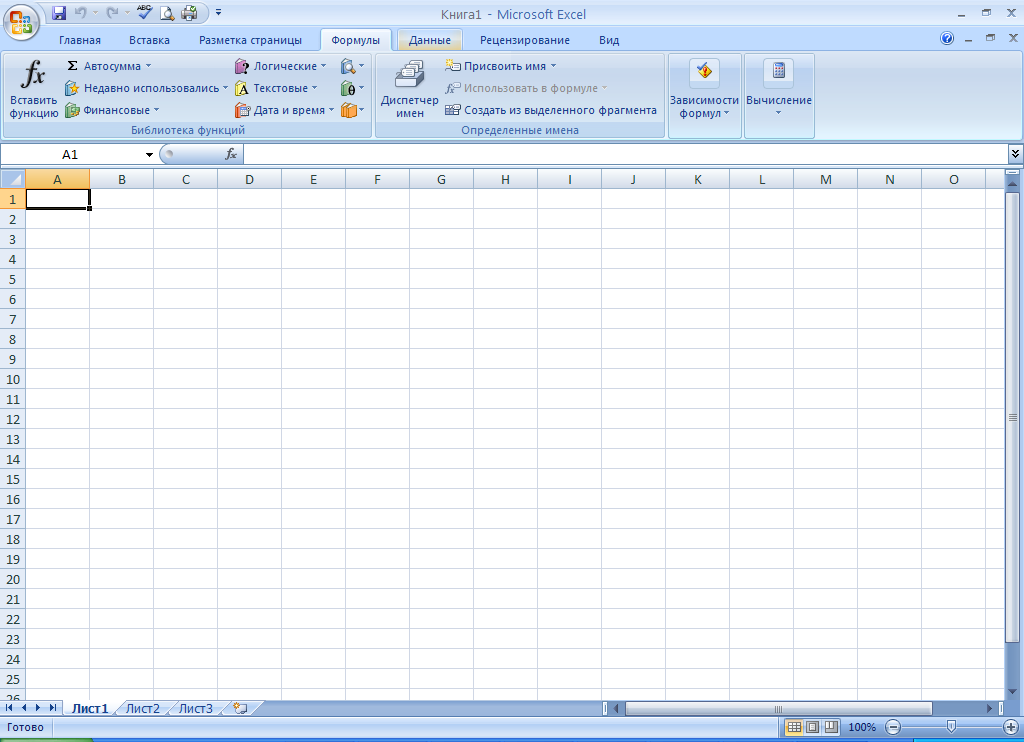 Вставить гиперссылку4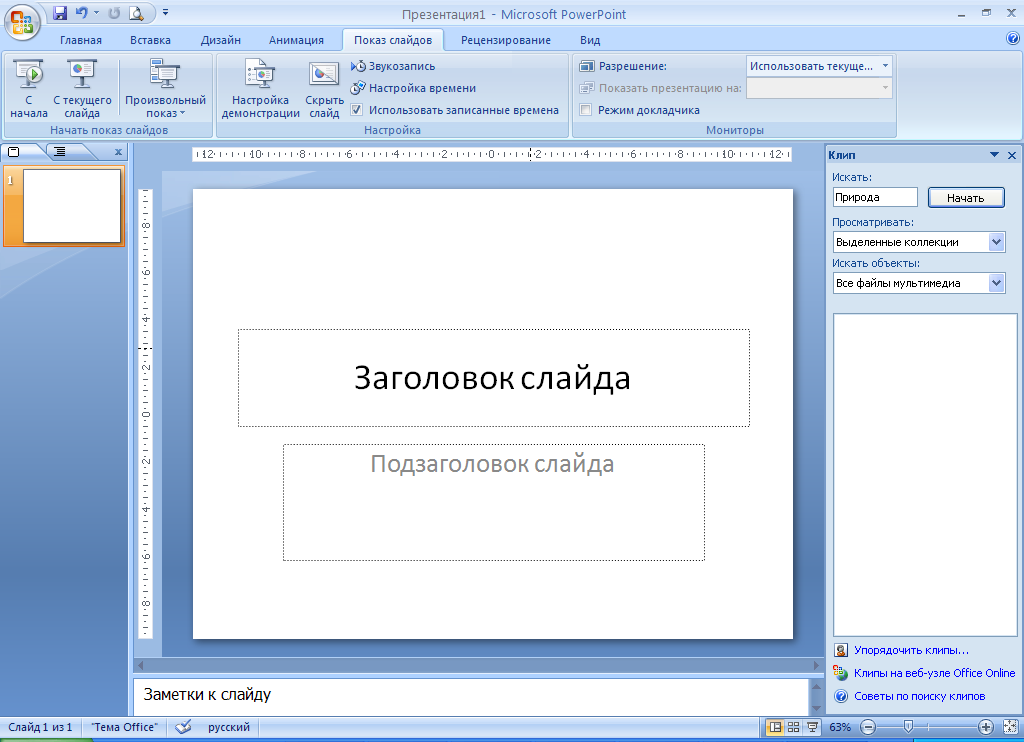 Настройка  анимации5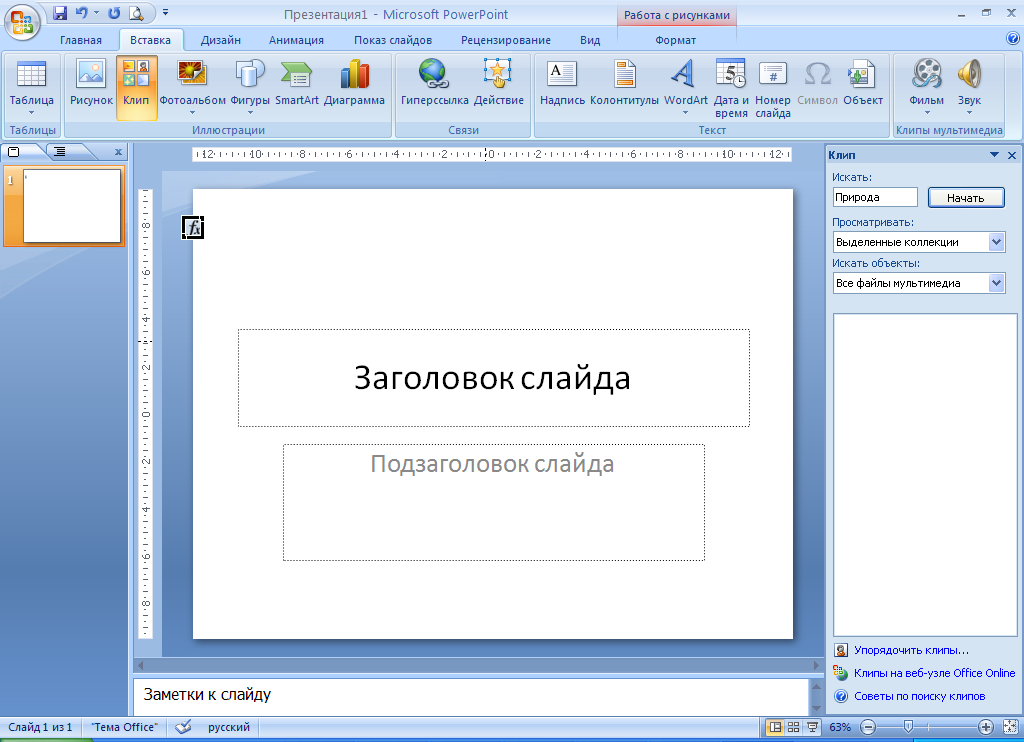 Показ слайдов6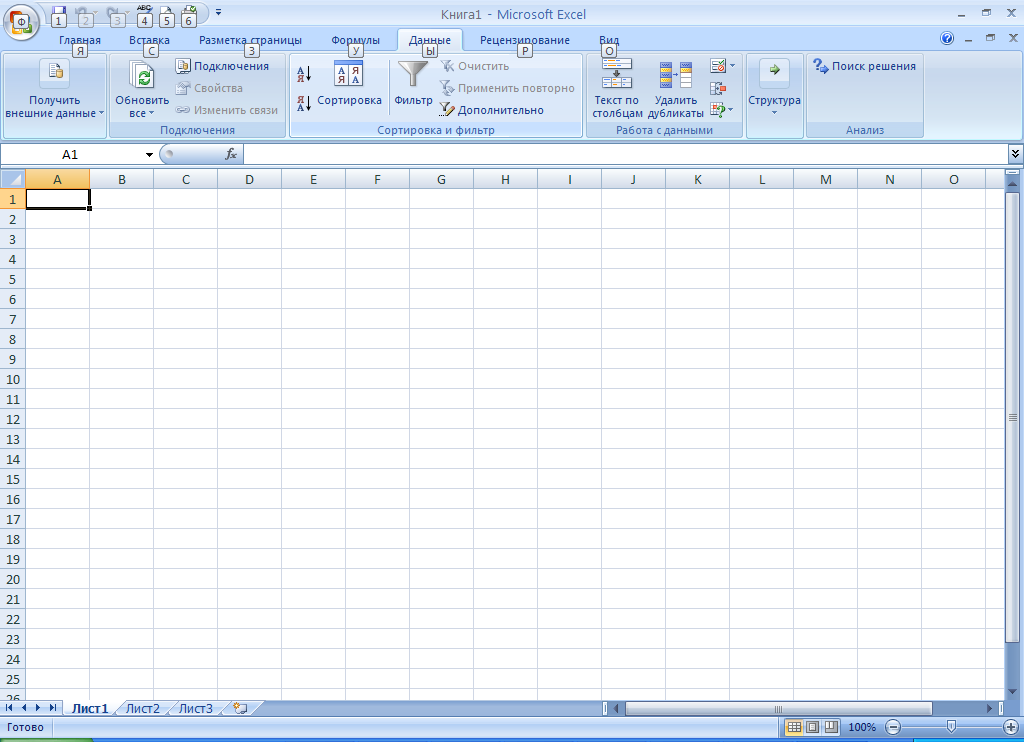 Вставить рисунок SmartArt 7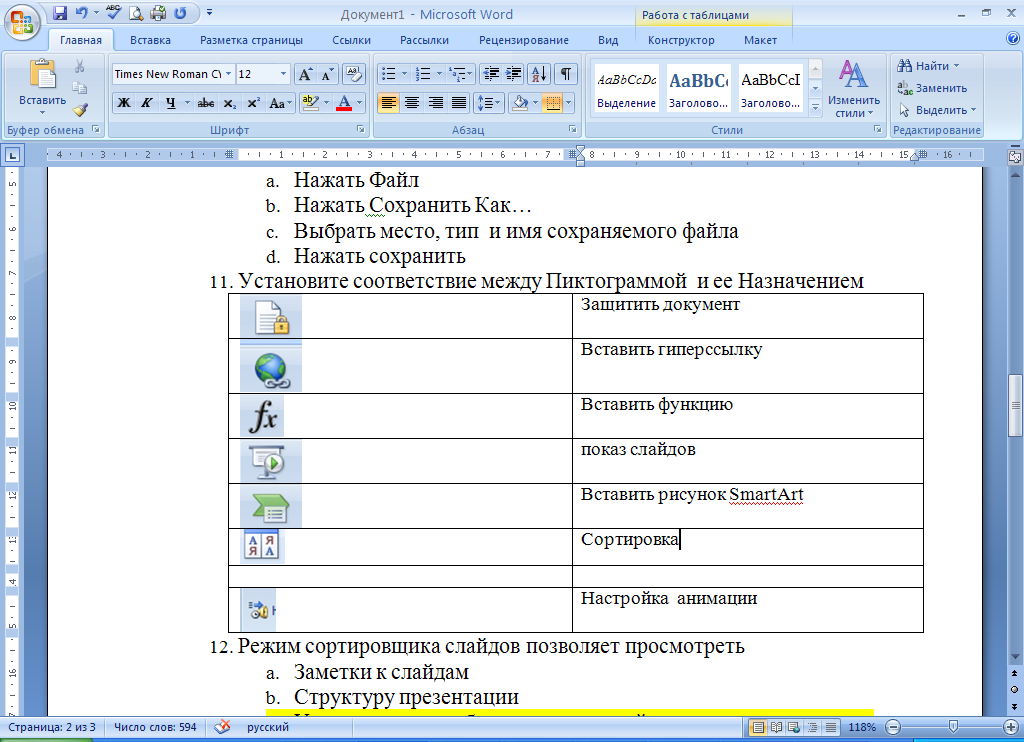 Сортировка 8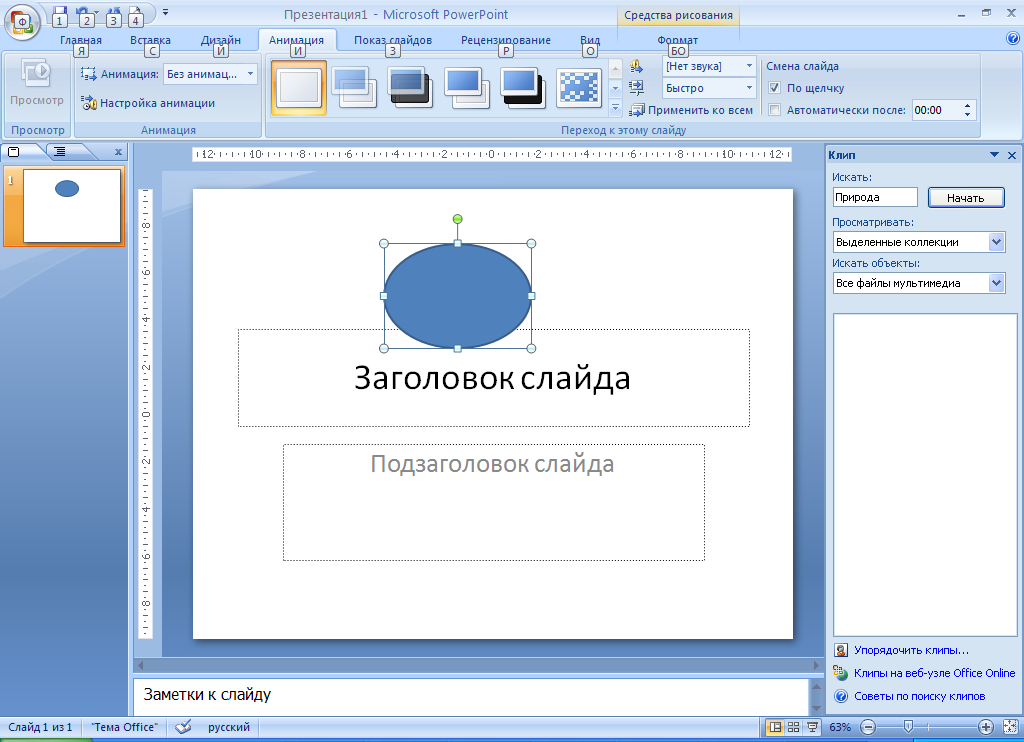 Формат по образцуНазваниеПрименение1Гистограммыa.используются, чтобы показать вклад каждого значения в общую сумму2Графикиb.используются для сравнения нескольких значений3Круговые диаграммыc.используются, чтобы показать развитие процесса во времени4Линейчатыеd.используются для сравнения пары значений5Точечнаяe.используются для сравнения значений по категориямНазвание адресации ячеекСпособ записи в электронной таблице1Относительная адресацияa.=C42Абсолютная адресацияb.=$A23Смешанная адресацияc.=$B$3Представление информацииРасширение файлов1текстовая информацияa.wav2графическая информацияb.rar, zip3видеоинформацияc.doc, txt4звуковая информацияd.bmp, jpg5архивf.aviПонятиеОпределение1Стандартизация a.Обязательный уровень требований к   подготовке выпускников и соответствующие этим требованиям содержание, методы, формы, средства обучения и контроля2Сертификация b.Совокупность организационной структуры, методик, процессов и ресурсов, необходимых для общего руководства качеством3Образовательный стандарт c.Процесс установления и применения стандартов4Система менеджмента качестваd.Подтверждение соответствия объектов требованиям технических регламентов, положениям стандартов, сводов правил или условиям договоровПонятиеОпределение1ИСОa.Федеральное агентство по техническому регулированию и метрологии2ЕАССb.Международная организация по стандартизации3Росстандартc.Центр стандартизации и метрологии4ЦСМd.Евразийский совет по стандартизации метрологии и сертификации.КатегорияОпределение1ПрофессияaОсвоенные компетенции и умения, усвоенные знания, обеспечивающие соответствующую квалификацию и уровень образования2Профессиональное образованиеbОфициальный документ, выдаваемый уполномоченным органом, подтверждающий результаты образования, продемонстрированные в ходе установленных процедур оценки3Результат обученияcРод, характер, вид трудовой деятельности, служащий источником существования4Компетенцияd Процесс и освоения человеком компетенций, необходимых для осуществления самостоятельной деятельности в сфере труда5СертификатeСпособность применять знания, умения, личностные качества и практический опыт для успешной деятельности в определенной областиНазваниеОпределение1ТорнадоaКатастрофическое падение больших масс горных пород  2УраганbОбласть пониженного давления в атмосфере3КамнепадcОсновные причины крупных обвалов4ЦиклонdАмериканское название вихревого ветра5ЗемлетрясениеeПродолжительный и очень сильный ветер, скорость   которого превышает 20 м/с 6БуряfВетер разрушительной силы и значительный по  продолжительности, скорость  которого превышает  32 м/сНазваниеОпределение1СмерчaБыстро, внезапно возникающее движение снега и (или) льда вниз по крутым склонам гор   2НаводнениеbОтрыв и катастрофическое падение больших масс горных пород3ЛавинаcОсновной поражающий фактор цунами4ОбвалdГорный поток, состоящий смеси воды и рыхлообломочной  горной породы5ЗатоплениеeСильный, маломасштабный атмосферный вихрь диаметром до 1000 м, в котором воздух вращается со скоростью до 100 м/с6СельfПокрытие окружающей местности слоем воды, заливающей дворы, улицы и нижние этажи зданий КатегорияОпределение1Опасное природное явлениеa.чрезвычайное событие техногенного характера, происшедшее по конструктивным, производственным, технологическим или эксплуатационным причинам и т.д.2Стихийное бедствиеb.стихийное событие природного происхождения, которое по своей интенсивности, масштабу распространения и продолжительности может вызвать отрицательные последствия для жизни людей и т.д.3Аварияc.катастрофическое природное явление (или процесс), который может вызвать многочисленные человеческие жертвы, значительный материальный ущерб и другие тяжелые последствия4Катастрофаd.крупномасштабная авария, повлекшая за собой многочисленные человеческие жертвы, значительный материальный ущерб и другие тяжелые последствия, именуетсяОборудованиеНазначение1Мячемётa.служит для выработки точной подачи и нападающего удара2Мишеньb.служит для выполнения разнообразных упражнений в передачах и приёме3Тренировочный щитc.служит для точного посыла мяча в заданном направлении4Подвесной мячd.служит для имитации блокаОборудование/инвентарьНазначение1Оборудование для развития технико-тактического мастерства:a.щитки, голеностопники, наколенники, вратарские перчатки2Оборудование защитного действия:b.флажки, свистки, форма3Инвентарь для учебно-тренировочного и соревновательного процесса:c.стойки, фишки, барьеры, ворота4Судейский инвентарь:d.гетры, трусы, футболка подтрусникиКонституционные праваПрава граждан1Личные праваправо на информацию2Политические праваправо на жизнь3Экономические права     право на отдых4Социальные праваправо на частную собственностьИсточник праваХарактеристика1Гражданское правоЗакрепляет форму правления, форму национально-государственного устройства, права и обязанности граждан, функции и взаимоотношения высших органов государственной власти.2Административное правоРегулирует общественные отношения, возникающие  организационной и исполнительно-распорядительной деятельности должностных лиц и органов государственного управления.3Уголовное правоРегулирует имущественные отношения в обществе, а также связанные с ними личные неимущественные отношения. 4Конституционное правоОтрасль права, состоящая из юридических норм, определяющих, какие общественно опасные деяния считаются преступными и какие  наказания за них назначаются.Локальный актХарактеристика1Правила внутреннего распорядкаПравовой акт, издаваемый организацией, в целях регламентации организационно-правового положения работника.2Трудовой договор                           Локальный нормативный акт, регламентирующий порядок приема и увольнения работников, основные права, обязанности и ответственность сторон трудового договора.3Положение о премированииCоглашение между работником и работодателем, в соответствии с которым работодатель обязуется предоставить работу по обусловленной трудовой функции, обеспечить условия труда, а работник обязуется лично выполнять определенную этим соглашением трудовую функцию, соблюдать действующие правила трудового распорядка4Должностная инструкция Локальный нормативный акт, служащий для реализации работодателем своего права на установление различных доплат и надбавок к заработной плате.Наименование документаХарактеристика1.Конституция РФСовокупность обязательных требований к образованию определенного уровня и (или) к профессии, специальности и направлению подготовки2.ФЗ «Об Образовании в Российской Федерации»Нормативно-правовой акт, имеющий высшую юридическую силу, закрепляющий основы социального, экономического и политического устройства страны3Профессиональный стандарт Педагог (учитель, воспитатель)Документ, регламентирующий общественные отношения в сфере образования, возникающие в связи с реализацией права на образование4.Федеральный государственный образовательный стандартДокумент, в котором определена характеристика квалификации необходимая работнику для осуществления определенного вида профессиональной деятельностиПрофессияОсновная функция1Прокуророказывает квалифицированную юридическую помощь   гражданам, выступает от лица защиты в суде по уголовным делам2Адвокатвыступает в качестве государственного обвинителя в   суде по уголовным делам3Нотариусразрешает правовые споры, определяет наказание тем   лицам, которые виновны в совершении преступления.4Судьяоформляет доверенность на право пользования   имуществомABC1Результаты контрольный работыРезультаты контрольный работыРезультаты контрольный работы2Фамилия, имяБаллыОтметка3Леонард Гришин34Артур Павлов375Дарья Некрасова956Раиса Кононова677Яна Беляева608Семён Ларионов75Элемент структуры психолого-педагогического процессаХарактеристика элемента1ПринципУстойчивая завершенная организация психолого-педагогического процесса в единстве всех его компонентов2 МетодОсновные идеи, следование которым позволяет достичь поставленных целей3СредстваСпособ организации познавательной деятельности обучающихся4ФормаМатериальные и идеальные объекты, предназначенные для организации и осуществления психолого-педагогического процессаСтадии психического развитияВедущий  вид деятельности1Дошкольное детствопредметно-манипулятивная деятельность2Раннее детствоинтимно-личностное общение со сверстниками3Подростничестворолевая игра4Младенчествоучебная деятельность5Младший школьный возрастнепосредственно-эмоциональное общениеКатегорияОпределение1ПсихикаВысший уровень развития психики человека, отличающий его от других живых существ на земле2СознаниеПреднамеренная  и целенаправленная активность человека, направленная на преобразование окружающего мира, места своего обитания и самого себя3ДеятельностьСвойство высокоорганизованной материи отражать объективный мир субъективно, потребностно и критически.4ЛичностьОценка личностью своих возможностей и способностей5СамооценкаКонкретный человек, представитель социума, занимающийся каким-либо видом деятельности и обладающий только ему присущими индивидуально- и социально-психологическими особенностямиМир психических явлений, изучаемый психологиейКатегории 1Психические свойстваОщущение, восприятие, память, воображение, мышление, речь2Психические процессыОбщение, конфликт, социальная перцепция, групповое давление, групповое настроение, социальный статус, социальная роль и т.д.3Психические состоянияТемперамент, способности, направленность личности, характер4Психические образованияУпадок сил, эйфория, безразличие, бодрость, душевный подъём, апатия и т.д5Социально-психологические явления и процессыНовообразования возраста.Авторы Название теории1П.Я. Гальперин, Л.С. Выготский, Н.Ф. ТалызинаРазвивающее обучение2Л.В. Занков, Д.Б. Эльконин, Д.Д. ДавыдовТеория поэтапного формирования умственных действий3И.Я. Лернер, М.Н. Скаткин, М.И. Махмутов Здоровьесберегающее обучение4Б.Ф. Скиннер,В.П. Беспалько, Л.Н. Ланда Проблемное  обучение5Н.К. Смирнов, Е.В. Советова Программированное обучениеУУДСодержание 1Личностные самостоятельное выделение и формулирование познавательной цели; поиск и выделение необходимой информации, структурирование знаний;2Регулятивныеумение соотносить поступки и события с принятыми этическими принципами, знание моральных норм; самоопределение и ориентация в социальных ролях и межличностных отношениях;3Познавательныеумение слушать и вступать в диалог; бесконфликтное общение, сознательная ориентация учащихся на позиции других людей в общении. 4Коммуникативныецелеполагание как постановка учебной задачи; составление плана и последовательности действий; контроль собственных действий, способность к волевому усилию.Отделы скелета человекаКости, образующие отдел скелета1Скелет туловищалобная, височная, скуловая2Скелет верхних конечностейребра, грудина, позвонки3Скелет головыбедренная,  большая берцовая, малая берцовая 4Скелет нижних конечностейплечевая, лучевая, локтеваяНазвание мышцы Выполняемые функции1Двуглавая мышца плечаСгибает и разгибает плечо2ДельтовиднаяСгибает предплечье в локтевом суставе3ТрапециевиднаяСгибает бедро и голень, поворачивает бедро  кнаружи4Портняжная мышцаТянет лопатку вверх и медиально, вниз и медиальноОтдел мозга Выполняемые функции1Продолговатый мозгИннервирует сердце и другие внутренние органы; отвечает за рефлексы: мигательный, чихания, кашля, рвоты и др.2МостПринимает информацию от органов чувств; регулирует обмен веществ; сосредоточены центры жажды и голода; поддержка цикличных движений; анализ нервных импульсов3Средний мозгСвязывает передний мозг с задним; координация движений4МозжечокЦентр, связанный с движением глазных яблок, мимикой, через него проходят слуховые путиДоли мозга Выполняемые функции1Височная доляЗрение 2Затылочная доляСлух, обоняние3Теменная доляРечь, движение, сложное мышление4Лобная доляОсязание, вкусСтроениеКости скелета1Трубчатые длинные костипозвонки2Плоские коститазовые кости3Смешанные костилопатка4Губчатые короткие кости                             бедреннаяПонятие Определение 1ГигиенаСистема мероприятий, обеспечивающих охрану здоровья и профилактику различных заболеваний.2СанитарияНормативно-санитарные правила и нормы3Гигиенический нормативНаука о сохранении, укреплении и повышении здоровья общества.4Государственный санитарно-эпидемиологический надзорЭто деятельность по пресечению и предупреждению нарушений санэпидемиологического благополучияПонятие Определение 1Закаливание-Физиологическое состояние организма человека, проявляющееся во временном снижении  работоспособности, которое наступает  в результате мышечной работы2Спортивное утомление-Сумма движений, выполняемых человеком в процессе жизнедеятельности3Питание-Повышение устойчивости –адаптации организма человека к действию различных неблагоприятных климатических факторов4Двигательная активность-Сложный процесс поступления, переваривания, всасывания и усвоения в организме пищевых веществ, необходимых для покрытия его энергетических затрат, построения тканей организма.ГруппыВид занятий детей на физической культуре1СпециальнаяУчащиеся данной группы занимаются физической культурой совместно со всей группой в полном объеме в соответствии с учебной программой, но нуждаются в ограничении нагрузок и более постепенном освоении комплекса двигательных навыков и умений.2ОсновнаяЗанятия физической культурой со школьниками данной группы проводятся по специально разработанной программе в условия обычного режима школы.3Подготовительная Учащиеся данной группы занимаются физической культурой в полном объеме в соответствии с учебной программой.ПоказательИнструментарий1Длина телаСантиметровая лента2Артериальное давлениеКалипер 3Толщина жировой складкиТонометр4Вес Ростомер5Объем бицепсаНапольные весыДвигательные способностиНазвание теста, направленного на изучение двигательных способностей обучающихся1Скоростно-силовыеСтарт2Силовые6-минутный бег3Выносливость«Челночный бег»4КоординационныеПодтягивание на высокой перекладине5СкоростныеПрыжок в длину с местаСтупень ВФСК «ГТО»Возраст1I ступень30-39 лет2II ступень18-29 лет3III ступень 40-49 лет4IV ступень 60-69 лет5V ступень6-8 лет6VI ступень50-59 лет7VII ступень13-15 лет8VIII ступень9-10 лет9IX ступень70 и старше10X ступень16-17 лет11XII ступень11-12 летФизические  качестваСредства развития1СилаУпражнения на растягивание мышц2БыстротаУпражнения в зонах умеренной и большой мощности работ, продолжительное время.3ВыносливостьУпражнения с отягощением, статические.4ГибкостьНовые движения, мгновенная двигательная деятельность5ЛовкостьСоревновательные упражнения с максимальной скоростьюСиловые способностиХарактеристика1собственно – силовыесменный характер работы мышц2скоростно – силовыемедленное сокращение мышц с около предельными и предельными отягощениями3силовая выносливостьспособность противостоять утомлению, вызываемому мышечными напряжениями4силовая ловкостьнепредельные мышечные напряжения с высокой скоростью и мощностьюСтепень свободыХарактеристика1Имеет 1 степень свободытело,  закрепленное в одной точке2Имеет 3 степени свободысовершенно свободное тело3Имеет 6 степеней свободытело,  закрепленное в двух точках4Имеет 0 степеней свободытело,  закрепленное в трех точках